                           Потпис и печат______________________________________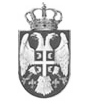 Упутство за попуњавање табеле 1.1. У колони „Категорије за које возач поседује возачку дозволу“ уписујете све категорије за које важи возачка дозвола возача.2. У колони „АДР сертификат“ уписујете врсту обуке коју је возач прошао, уколико возач поседује АДР сертификат за превозни особље и руковаоце опасним материјама:3. У колони „Картица за дигитални тахограф“ потребно је навести да ли возач поседује картицу за дигитални тахограф4. Свака страница изјаве мора бити потписана од стране директора или одговорног лица и оверена печатом предузећа.	Потпис и печат _____________________________Упутство за попуњавање табеле 2.ЗАХТЕВ ЗА УТВРЂИВАЊЕ ГОДИШЊЕГ ПЛАНА ПОЈЕДИНАЧНИХ ДОЗВОЛА ЗА 2018. ГОДИНУТабела 3.: Број и врста потребних дозвола предузећа  ________________________________ за 2018. годину


Легенда:б - билатералнат - транзитнабт- билатерално-транзитна3зем - за/из треће земљелуч - лучкауни - универзална (б, т и 3зем)бт ХЛ- билатерално-транзитна за надградњу возила хладњача
Потпис и печат _____________________________ЗАХТЕВ ЗА УТВРЂИВАЊЕ ГОДИШЊЕГ ПЛАНА ВРЕМЕНСКИХ ДОЗВОЛА ЗА 2018. ГОДИНУТабела 4.: Број и врста потребних дозвола предузећа ________________________________ за 2018. годинуЛегенда:D-bt za E3 god -Годишња билатерално-транзитна дозвола за територију Немачке,F-bt za E5 god - Годишња билатерално-транзитна дозвола за територију Француске,NL-uni za E4 god - Годишња билатерално-транзитна дозвола за територију Холандије,B-uni god - Годишња билатерално-транзитна дозвола за територију Белгије,Напомена:За сваку додељену временску дозволу врши се умањење одређеног броја појединачних дозвола из годишњег плана превозника.    Потпис и печат______________________ЗАХТЕВ ЗА УТВРЂИВАЊЕ ГОДИШЊЕГ ПЛАНА ЦЕМТ ДОЗВОЛА ЗА 2018. ГОДИНУТабела 5.: Број и врста потребних дозвола предузећа ________________________________ за 2018. годинуЗначење ознака контингента ЦЕМТ дозвола:        Потпис и печат_____________________МЕМОРАНДУМ ПРЕДУЗЕЋА СА СВИМ ПОДАЦИМА(АДРЕСА, СЕДИШТЕ, ПИБ...)И З Ј А В А            Изјављујем, под кривичном и материјалном одговорношћу да је предузеће______________(назив, седиште) ____________   у периоду од 01.10.2016. до 30.09.2017. године, са сопственим возним парком евидентираним у истом периоду код Министарства грађевинарства, саобраћаја и инфраструктуре, извршило услуге превоза на међународним релацијама у износу од _______________________, словима _______________________________________.У прилогу достављам табеларни преглед фактурисане реализације са бројевима фактура и бројевима припадајућих ЦМР уговора у извештајном периоду на ___(број)___ страница.Напомена: У датом прегледу обавезно навести бројеве фактура и ЦМР уговора, није потребно навести назив налогодавца и искључити фактуре и ЦМР уговоре од организације превоза (посредовање). Износ девизних фактура навести у динарској противредности по званичном средњем курсу НБС на дан фактурисања. Сви износи треба да буду исказани без евентуално обрачунатог ПДВ-а. Место и датум                                                                                              Директор______________	 ____________                                                                                                     Потпис и печат                                                                                                     ______________Табела 1.: Изјава о возачима у радном односу предузећа ________________________________________________ нa дан ___. ___. ______.Табела 1.: Изјава о возачима у радном односу предузећа ________________________________________________ нa дан ___. ___. ______.Табела 1.: Изјава о возачима у радном односу предузећа ________________________________________________ нa дан ___. ___. ______.Табела 1.: Изјава о возачима у радном односу предузећа ________________________________________________ нa дан ___. ___. ______.Табела 1.: Изјава о возачима у радном односу предузећа ________________________________________________ нa дан ___. ___. ______.Табела 1.: Изјава о возачима у радном односу предузећа ________________________________________________ нa дан ___. ___. ______.Табела 1.: Изјава о возачима у радном односу предузећа ________________________________________________ нa дан ___. ___. ______.Редни бројИмеПрезимеЈединствени матични број грађанина (ЈМБГ)Категорије за коју возач поседује возачку дозволуАДР сертификатКартица за дигитални тахографТип обукеОсновна обукаСпецијалистичка обука за опасне материје из класе IСпецијалистичка обука за опасне материје из класе VIIСпецијалистичка обука за цистернеТабела 2.: Изјава о возилима  у возном парку предузећа __________________________________________________нa дан ___. ___. ______.Табела 2.: Изјава о возилима  у возном парку предузећа __________________________________________________нa дан ___. ___. ______.Табела 2.: Изјава о возилима  у возном парку предузећа __________________________________________________нa дан ___. ___. ______.Табела 2.: Изјава о возилима  у возном парку предузећа __________________________________________________нa дан ___. ___. ______.Табела 2.: Изјава о возилима  у возном парку предузећа __________________________________________________нa дан ___. ___. ______.Табела 2.: Изјава о возилима  у возном парку предузећа __________________________________________________нa дан ___. ___. ______.Табела 2.: Изјава о возилима  у возном парку предузећа __________________________________________________нa дан ___. ___. ______.Табела 2.: Изјава о возилима  у возном парку предузећа __________________________________________________нa дан ___. ___. ______.Табела 2.: Изјава о возилима  у возном парку предузећа __________________________________________________нa дан ___. ___. ______.Регистарски бројТип возилаНадградњаКатегоријаСертификатиНационални број сертификатаВласништвоТрајање закупаВрста тахографског уређаја(__, __, __)SRB  _ _ _ _ _oд _________дo _________Kласе:_________SRB  _ _ _ _ _oд _________дo _________(__, __, __)SRB  _ _ _ _ _oд _________дo _________Kласе:_________SRB  _ _ _ _ _oд _________дo _________(__, __, __)SRB  _ _ _ _ _oд _________дo _________Kласе:_________SRB  _ _ _ _ _oд _________дo _________(__, __, __)SRB  _ _ _ _ _oд _________дo _________Kласе:_________SRB  _ _ _ _ _oд _________дo _________(__, __, __)SRB  _ _ _ _ _oд _________дo _________Kласе:_________SRB  _ _ _ _ _oд _________дo _________(__, __, __)SRB  _ _ _ _ _oд _________дo _________Kласе:_________SRB  _ _ _ _ _oд _________дo _________(__, __, __)SRB  _ _ _ _ _oд _________дo _________Kласе:_________SRB  _ _ _ _ _oд _________дo _________(__, __, __)SRB  _ _ _ _ _oд _________дo _________Kласе:_________SRB  _ _ _ _ _oд _________дo _________(__, __, __)SRB  _ _ _ _ _oд _________дo _________Kласе:_________SRB  _ _ _ _ _oд _________дo _________(__, __, __)SRB  _ _ _ _ _oд _________дo _________Kласе:_________SRB  _ _ _ _ _oд _________дo _________1. У колони «Регистарски број» уписујете регистарску ознаку возила.Препорука: прво наведите регистарске ознаке прикључних возила (полуприколица и приколица) и то по растућем низу – од најмањег ка највећем броју, а затим регистарске ознаке вучних возила (камиона и тегљача) такође по растућем низу.2. У колони «Тип возила» уписујете тип возила:4. У колони «Категорија» уписујете категорију возила:4. У колони «Категорија» уписујете категорију возила:9. У колони «Врста тахографског уређаја» уписујете:1. У колони «Регистарски број» уписујете регистарску ознаку возила.Препорука: прво наведите регистарске ознаке прикључних возила (полуприколица и приколица) и то по растућем низу – од најмањег ка највећем броју, а затим регистарске ознаке вучних возила (камиона и тегљача) такође по растућем низу.2. У колони «Тип возила» уписујете тип возила:5. У колони «Сертификати» уписујете сертификате које возило поседује (ако поседује)5. У колони «Сертификати» уписујете сертификате које возило поседује (ако поседује)5. У колони «Сертификати» уписујете сертификате које возило поседује (ако поседује)1. У колони «Регистарски број» уписујете регистарску ознаку возила.Препорука: прво наведите регистарске ознаке прикључних возила (полуприколица и приколица) и то по растућем низу – од најмањег ка највећем броју, а затим регистарске ознаке вучних возила (камиона и тегљача) такође по растућем низу.2. У колони «Тип возила» уписујете тип возила:У поље «( _ ,_ ,_ )» уписујете бројеве сертификата из «Правилника о исправама и техничким и техничко-експлоатационим условима које морају испуњавати теретна возила и аутобуси којима се обавља међународни јавни превоз у друмском саобраћају»У поље «класе» уписујете класе опасних материја за које возило поседује АДР сертификат.У поље «класе» уписујете класе опасних материја за које возило поседује АДР сертификат.3. У колони «Надградња» уписујете надградњу возила Напомена: За возила типа «тегљач» надградња не постоји, и поље се поништава са «X»3. У колони «Надградња» уписујете надградњу возила Напомена: За возила типа «тегљач» надградња не постоји, и поље се поништава са «X»6. У колони «Национал број сертификата» уписујете број од пет цифара који је добијен приликом националне нумерације сертификата7. У колони «Власништво» уписујете по ком се основу возило налази у возном парку6. У колони «Национал број сертификата» уписујете број од пет цифара који је добијен приликом националне нумерације сертификата7. У колони «Власништво» уписујете по ком се основу возило налази у возном парку6. У колони «Национал број сертификата» уписујете број од пет цифара који је добијен приликом националне нумерације сертификата7. У колони «Власништво» уписујете по ком се основу возило налази у возном парку3. У колони «Надградња» уписујете надградњу возила Напомена: За возила типа «тегљач» надградња не постоји, и поље се поништава са «X»8. У колони «Трајање закупа» уписујете период трајања ( од, до), уколико је возило у возном парку по основу закупа или лизинга10. Свака страница изјаве мора бити потписана од стране директора или одговорног лица и оверена печатом предузећа8. У колони «Трајање закупа» уписујете период трајања ( од, до), уколико је возило у возном парку по основу закупа или лизинга10. Свака страница изјаве мора бити потписана од стране директора или одговорног лица и оверена печатом предузећа8. У колони «Трајање закупа» уписујете период трајања ( од, до), уколико је возило у возном парку по основу закупа или лизинга10. Свака страница изјаве мора бити потписана од стране директора или одговорног лица и оверена печатом предузећаКонтингентОзнакаВрста дозволеКоличинаАустријаAбАустријаAбтAлбанијаАL3зем AлбанијаАLбAлбанијаАLбтАзербејџанAZбтБелгијаBуниБугарскаBG3зем Босна и ХерцеговинаBIH3земБелорусијаBY3зем БелорусијаBYбБелорусијаBYтЦрноморска економска сарадњаBSECбтКипарCY3земКипарCYбтЧешкаCZбтЧешкаCZуниНемачкаDбтДанскаDK3земДанскаDKбтШпанијаEбШпанијаEтЕстонијаЕSTбФранцускаFбт ФинскаFIN3зем ФинскаFINбГрузијаGEбтГрчкаGR3земГрчкаGRбГрчкаGRлучкаГрчкаGRтМађарскаH3земМађарскаHбМађарскаHтХрватскаHRуниИталијаIбИталијаIб за ППИталијаIтИранIran3земИранIranбИранIranтКиргистанKGZбтКазахстанKZ3земКонтингентОзнакаВрста дозволеКоличинаЛуксембургLбтЛуксембургLуниЛитванијаLT3земЛитванијаLTбтЛетонијаLV3земМолдавијаMD3земМолдавијаMDбтМакедонијаMK3земМакедонијаMKбМакедонијаMKтЦрна ГораMNE3земНорвешкаN бтХоландијаNLуниПољскаPLбтПољскаPL3земРумунијаRO3земРумунијаROбтРусијаRUS3земРусијаRUSбРусијаRUSб ХЛСловачкаSK3земТурскаTR3земТурскаTRбтТурскаTRтУједињено КраљевствоUKуниУкрајинаUA3земУкрајинаUAбтУкрајинаUAтКонтингент годишњих дозволаЗахтевани број дозволаD-bt za E3 godF-bt za E5 godNL-uni za E4 godB-uni godКонтингент ЦЕМТ дозволаЗахтевани број дозволаe5s-A-He5s- Ie5s- GR-He5s-RUSE5s- He5se5s-A-HЦЕМТ дозвола за превоз ствари за “ЕВРО5безбедно“ возило која не важи на територији Италије, Грчке и Руске Федерацијеe5s-IЦЕМТ дозвола за превоз ствари за “ЕВРО5безбедно“ возило која не важи на територији Аустрије, Грчке, Руске Федерације и Мађарскее5s –GR-HЦЕМТ дозвола за превоз ствари за “ЕВРО5безбедно“ возило која не важи на територији Аустрије, Италије и Руске Федерацијее5s - RUSЦЕМТ дозвола за превоз ствари за “ЕВРО5безбедно“ возило која не важи на територији Аустрије, Италије, Грчке и Мађарскеe5s-HЦЕМТ дозвола за превоз ствари за “ ЕВРО5безбедно ” возило која не важи на територији Аустрије, Италије, Грчке и Руске Федерацијеe5sЦЕМТ дозвола за превоз ствари за “ ЕВРО5безбедно ” возило која не важи на територији Аустрије, Италије, Грчке, Руске Федерације и Мађарске.ПРЕГЛЕД ФАКТУРИСАНЕ РЕАЛИЗАЦИЈЕ У ПЕРИОДУ  01.10.2016. - 30.09.2017.ПРЕГЛЕД ФАКТУРИСАНЕ РЕАЛИЗАЦИЈЕ У ПЕРИОДУ  01.10.2016. - 30.09.2017.ПРЕГЛЕД ФАКТУРИСАНЕ РЕАЛИЗАЦИЈЕ У ПЕРИОДУ  01.10.2016. - 30.09.2017.ПРЕГЛЕД ФАКТУРИСАНЕ РЕАЛИЗАЦИЈЕ У ПЕРИОДУ  01.10.2016. - 30.09.2017.ОД УСЛУГА ПРЕВОЗА МЕЂУНАРОДНОГ ДРУМСКОГ ТРАНСПОРТА РОБЕОД УСЛУГА ПРЕВОЗА МЕЂУНАРОДНОГ ДРУМСКОГ ТРАНСПОРТА РОБЕОД УСЛУГА ПРЕВОЗА МЕЂУНАРОДНОГ ДРУМСКОГ ТРАНСПОРТА РОБЕИЗВРШЕНИХ ВОЗИЛИМА ЕВИДЕНТИРАНИМ ЗА МЕЂУНАРОДНИ САОБРАЋАЈИЗВРШЕНИХ ВОЗИЛИМА ЕВИДЕНТИРАНИМ ЗА МЕЂУНАРОДНИ САОБРАЋАЈИЗВРШЕНИХ ВОЗИЛИМА ЕВИДЕНТИРАНИМ ЗА МЕЂУНАРОДНИ САОБРАЋАЈУ МИНИСТАРСТВУ ГРАЂЕВИНАРСТВА, САОБРАЋАЈА И ИНФРАСТРУКРУРЕУ МИНИСТАРСТВУ ГРАЂЕВИНАРСТВА, САОБРАЋАЈА И ИНФРАСТРУКРУРЕУ МИНИСТАРСТВУ ГРАЂЕВИНАРСТВА, САОБРАЋАЈА И ИНФРАСТРУКРУРЕРББРОЈ ФАКТУРЕИЗНОС ФАКТУРЕ У ДИНАРИМАБРОЈ ПРИПАДАЈУЋЕГ ЦМР ОБРАСЦАРББРОЈ ФАКТУРЕИЗНОС ФАКТУРЕ У ДИНАРИМАБРОЈ ПРИПАДАЈУЋЕГ ЦМР ОБРАСЦА